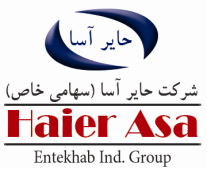 فرم اعلام اقدامات تعميراتي / بازسازيتاريخ :  22/2/94فرم اعلام اقدامات تعميراتي / بازسازيشماره :    2531-11-9402-01 فرم اعلام اقدامات تعميراتي / بازسازيپيوست : نداردنام محصول :  كليه محصولات سايد باي سايدمدل محصول :  كليه مدلهابرند :  SNOWA , DAEWOOشرح عيب :  تداخل آب و يخ موقع گرفتن يخ از ديسپنسرشرح عيب :  تداخل آب و يخ موقع گرفتن يخ از ديسپنسرشرح عيب :  تداخل آب و يخ موقع گرفتن يخ از ديسپنسربر اساس درخواست شركت انتخاب سرويس حامي به شماره فرم        50988345  دريافتي در تاريخ    16/2/94     مبتني بر بازديد از محصول ياد شده فوق ، موارد بررسي و نتايج بشرح ذيل جهت انجام توسط تكنسينهاي آن واحد محترم اعلام ميگردد :بر اساس درخواست شركت انتخاب سرويس حامي به شماره فرم        50988345  دريافتي در تاريخ    16/2/94     مبتني بر بازديد از محصول ياد شده فوق ، موارد بررسي و نتايج بشرح ذيل جهت انجام توسط تكنسينهاي آن واحد محترم اعلام ميگردد :رديفشرح اقدام1كنترل درخت سيم 5 رشته اي از برد فرمان تا برد نمايش توسط اهم متر(بررسي برقراري اتصال از سر سوكت در برد فرمان تا انتهاي سيم در  برد نمايش).در صورت عدم برقراري اتصال ، درخت سيم تعمير گردد(اصلاح لقي پينهاي سوكتها – اتصال مناسب سيم با پين- اصلاح درگيري پينها)2در صورت اطمينان از سالم بودن سيم هاي رابط ، برد نمايش تعويض گردد.3در صورت اطمينان از سالم بودن برد نمايش در مرحله آخر  برد فرمان تعويض گردد(بعنوان آخرين مرحله از فرايند رفع عيب).توضيحات :مدارك فني پيوست (درصورت وجود) :                              تنظيم كننده : نام و امضاءتاريخ :تائيد كننده : مدير كيفيت جامع شركت حايرآساتاريخ :تائيد كننده : مدير فني مهندسي شركت حايرآسا تاريخ :كد:بازنگري :  00تاريخ صدور: توزيع نسخ : 1- فني مهندسي 2- كيفيت جامع  3- خدمات پس از فروش  4- بازسازي محصولات مرجوعي(زلال كوثر)